Jackson County Fire District 4				Monthly Report: May 2021	Total Number of Incidents for May 2021 123Average Response time Monthly Call VolumeBreakdown by Major Incident Type	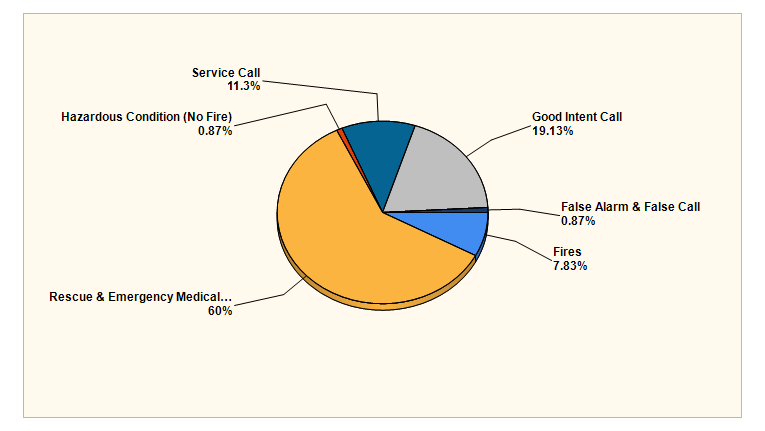 Detailed Breakdown by Incident TypeIncidents by Day of WeekIncidents by Time of DayCall HistoryAverage Response Time# of CallsCity limits5.2267Non City/Rural12.5243MAJOR INCIDENT TYPE# INCIDENTS% of TOTALFires97.83%Rescue & Emergency Medical Service6960%Hazardous Condition (No Fire)10.87%Service Call1311.3%Good Intent Call2219.13%False Alarm & False Call10.87%TOTAL115100%Detailed Breakdown by Incident Type Detailed Breakdown by Incident Type Detailed Breakdown by Incident Type INCIDENT TYPE# INCIDENTS% of TOTAL111 - Building fire10.87%131 - Passenger vehicle fire10.87%141 - Forest, woods or wildland fire21.74%143 - Grass fire32.61%154 - Dumpster or other outside trash receptacle fire10.87%173 - Cultivated trees or nursery stock fire10.87%311 - Medical assist, assist EMS crew108.7%321 - EMS call, excluding vehicle accident with injury5446.96%322 - Motor vehicle accident with injuries21.74%324 - Motor vehicle accident with no injuries.10.87%361 - Swimming/recreational water areas rescue10.87%363 - Swift water rescue10.87%444 - Power line down10.87%553 - Public service54.35%554 - Assist invalid86.96%611 - Dispatched & cancelled en route1311.3%622 - No incident found on arrival at dispatch address76.09%631 - Authorized controlled burning10.87%651 - Smoke scare, odor of smoke10.87%745 - Alarm system activation, no fire - unintentional10.87%TOTAL INCIDENTS:115100%